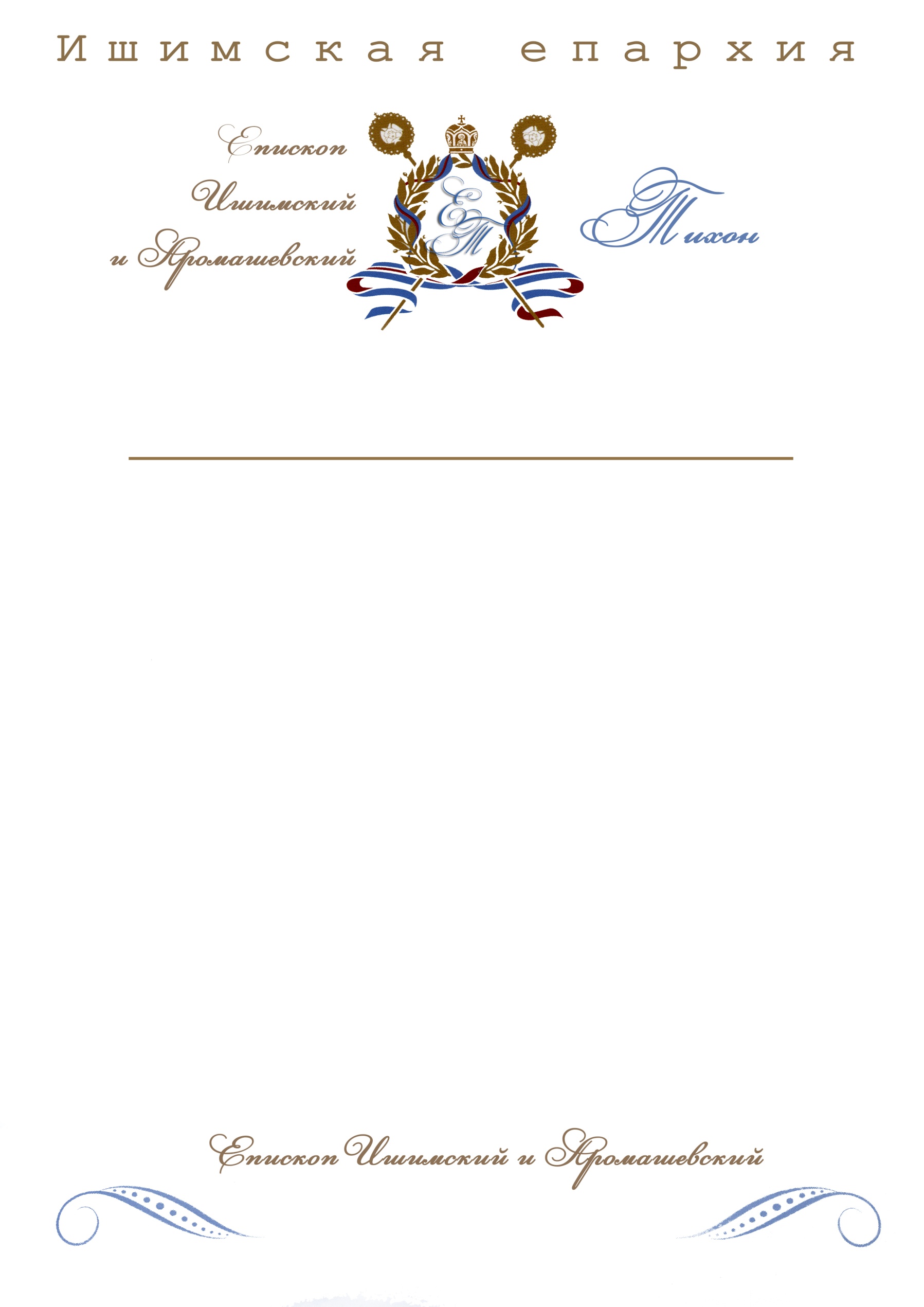 6 декабря 2016 г.ЕГО ВЫСОКОПРЕОСВЯЩЕНСТВУ,ВЫСОКОПРЕОСВЯЩЕННЕЙШЕМУ ПАВЛУ,МИТРОПОЛИТУ ХАНТЫ-МАНСИЙСКОМУ И СУРГУТСКОМУ,ГЛАВЕ ХАНТЫ-МАНСИЙСКОЙ МИТРОПОЛИИВаше Высокопреосвященство,дорогой владыка Павел!С сердечной болью узнал о случившейся во вверенной Вашему архипастырскому попечению епархии автомобильной катастрофе, унесшей жизни десяти детей и их двух наставников.Человеческое сознание с трудом мирится с мыслью о безвременной кончине детей, с трудом вмещает в себя размер той боли, которой охвачены их близкие. Поэтому первым движением наших сострадающих сердец была молитва об упокоении безвременно скончавшихся в этой страшной автокатастрофе, а также молитва об исцелении оставшихся в живых детей и взрослых.Вся Ишимская паства, от лица которой я сегодня обращаюсь к Вам, Владыка, со словами соболезнования, скорбит о погибших. Примите самые искренние и сочувственные соболезнования, и да пошлет «Бог всякого утешения, утешающий нас во всякой скорби нашей» (2 Кор. 3-4),  утешение родителям и близким скончавшихся в их непоправимой утрате.С братской любовью о Господе,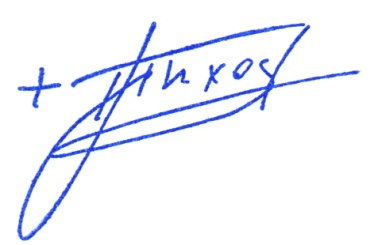 